2017年罗氏诊断中国YOUNG实习生计划1、岗位名称：实习助理临床价值专员，专业诊断部工作地点：成都/西安/重庆职位职责：通过学习，掌握各Panel相关产品知识及仪器知识，能够进行小型会议宣教进行团队数据汇总分析、竞品信息收集，协助主管完成日常文案工作协同带教主管进行临床拜访工作，完成指定医院临床推广工作，增加客户对产品的认知邀请客户，协助主管完成指定区域各类市场活动和经销商沟通，协助主管完成产品培训遵循竞争中的商业行为和准则进行业务开展职位要求：2018年应届毕业大学生，本科及以上学历，临床医学及医药相关专业优先清晰的语言表达和逻辑，沟通能力强拥有良好的学习能力和执行力擅长文案处理，Excel和PPT制作，演讲能力强2、岗位名称：实习助理工作流解决方案专员，专业诊断部工作地点：上海/杭州/南京/济南/合肥/北京/广州/武汉职位职责：分析和测量实验室能力和表现。包括但不限于工作量数据，样本流程，布局，管理制度，员工积极性等因素的量化协助完成实验室布局规划，样本流程，人力安排等设计了解，收集整理和分享国内外实验室新检测技术，配套后勤，生物安全，风险管理等进展和应用实验室基准调查项目数据的整理，分析和归纳客户自动化系统的使用反馈信息收集，分析和报表参与内部会议的组织和协调主管安排的其他任务职位要求：2018年应届本科及以上毕业生，医学检验或相关专业优先熟练掌握英语口语及书面表达熟练应用微软办公软件积极主动，表达能力强3、岗位名称：实习助理实验室整合专员，专业诊断部工作地点：上海/北京/广州/温州/南京/青岛/西安职位职责：分析仪器通讯数据形成报告,有时需要进行程序编写通过电话支持区域，复杂问题可以转接给资深IT专员，并对问题描述和方案予以记录协助PMO整理项目实施进度，并分发到区域监测协调所有与自动化系统和IT相关的主要活动上级主管安排的其他任务职位要求：2018年应届毕业大学生，本科及以上学历，医学信息管理及计算机应用专业优先熟练运用微软办公软件及软件编程技术拥有良好的分析能力，计划和组织协调能力熟练掌握英语口语及书面表达4、岗位名称：实习助理维修服务工程师,，客户服务部工作地点：乌鲁木齐/西安/武汉/南宁/长沙/广州/福州/上海/南京/济南/北京/哈尔滨/沈阳/石家庄/呼和浩特/成都职位职责：协助日常仪器维护和维修工作协助维护服务报告记录协助处理客户投诉，为客户提供有效的服务协助完成上级主管安排的其他任务职位要求：2018年应届大专或本科毕业生，电子或机械专业优先英语书面能力佳熟练应用微软办公软件具备服务专业知识，计划和组织以及内部合作协调能力以客户为中心提供专业的服务支持5、岗位名称：实习助理应用支持专员，客户服务部工作地点：成都/昆明/贵州/兰州/西安/南宁/武汉/长沙/广州/福州/上海/济南/北京/天津/呼和浩特/石家庄职位职责：协助为用户提供设备操作培训协助及时解决产品技术问题协助维护并及时更新产品资料协助搜集和整合用户对产品及服务的反馈协助完成上级主管安排的其它任务职位要求：2018年应届本科及以上毕业生，医学检验或相关专业优先 (专业诊断方向)2018年应届硕士及以上毕业生，分子生物或生命科学优先 (分子诊断和生命科学方向)"拥有良好的分析能力，计划和组织以及内部合作协调能力熟练运用计算机，演讲和培训技巧突出者优先以客户为中心提供专业的服务支持6、岗位名称：实习助理采购员，财务及采购部工作地点：上海职位职责：学习并熟悉采购流程，协助会务类采购的比价，议价对所有本地采购文件进行存档主管交代的其它任务职位要求：2017年应届本科毕业生，英语或国际贸易专业优先英语书面能力佳熟练应用微软办公软件具备服务专业知识，计划和组织以及内部合作协调能力7、岗位名称：实习采购控制助理，财务及采购部工作地点：上海职位职责：供应商信息管理/整合采购数据分析支持采购系统支持职位要求：2017年应届本科毕业生，英语或财务类专业优先拥有良好的分析能力，计划和组织以及内部合作协调能力熟练应用微软办公软件，特别擅长EXCEL8、岗位名称：实习项目协调员，财务及采购部工作地点：上海职位职责：协助项目会议，负责项目跟踪和跟进负责处理业务流程资料, 搜集信息，分析数据和创建报告和包括操作流程，流程图等将新的业务流程制成文件，包括工作职责、运作流程、流程图等负责会议记录支持项目执行，负责执行中的推广和宣传协调和支持项目组(PMO)各种活动及会议职位要求：2017年应届本科及以上毕业生，商科类专业优先考虑英语说写能力俱佳熟练应用微软办公软件，PPT和演讲技巧突出者优先具备服务专业知识，计划和组织以及内部合作协调能力9、岗位名称：实习助理会计_应付账款，财务及采购部工作地点：上海职位职责：催收发票，未收票数据分析		付款文件收集、分配及统计		项目组织协助		会务付款申请预审及支持文件收集		主管指派的其他任务		职位要求：2018年应届本科毕业生，会计或其他相关专业；		熟练掌握英语口语及书面表达；		熟练应用微软办公软件。		10、岗位名称：实习助理会计_应收帐款，财务及采购部工作地点：上海职位职责：协同应收帐款会计进行信用管理记录以及跟踪工作		完成应收帐款月度相关报告的核对工作		完成应收帐款部门相关的文档整理工作		完成上级要求的其他工作	职位要求：2018年应届本科毕业生，会计或其他相关专业；		熟练掌握英语口语及书面表达；		熟练应用微软办公软件。			投递方式：如有意愿加入YOUNG，请于投递简历至： http://campus.51job.com/rochedia/index.htm公司介绍：罗氏诊断致力于开发和提供从疾病的早期发现、预防到诊断、监测的创新、高性价比、及时和可靠的诊断系统和解决方案，从而帮助医务人员提高患者的治疗效果，改善人们生活质量，并减少社会医疗成本。罗氏集团拥有医疗行业唯一一个涵盖诊断和制药领域创新领导者的独特地位。这一结合使我们能够应用突破性的疾病知识来开发创新产品、发现和监测疾病，并引导治疗方案的选择。2000年8月，罗氏诊断产品（上海）有限公司作为外商独资公司在上海外高桥保税区成立，开展中国大陆的业务。公司自成立以来业务不断增长，规模也不断壮大，是中国体外诊断市场的领导者。至今，公司拥有2,200多名员工，分布在全国70多个城市。公司总部位于上海，在北京、广州、南京和杭州均设立了分公司。公司产品销售及服务网络遍布全国各地，以其一流的技术产品，配以完善的服务赢得了广泛的市场及信誉。罗氏诊断对中国市场作出坚定的承诺，将以提高检测效率和医学价值来为中国的医疗健康事业和人民生活质量的提高作出卓越贡献。罗氏诊断官方微信：欢迎扫描以下二维码，查询罗氏诊断校园宣讲行程，了解罗氏实习之旅。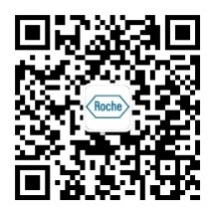 罗氏诊断中国YOUNG Program简介：2011年起，罗氏诊断中国正式启动“YOUNG Program”。该实习生项目经过精准的面试筛选，从大三及研一的学生中挑选出一批有志加入罗氏并意愿加入健康医疗行业的优秀年轻人才，通过为期6个月到一年的在职实习工作，为罗氏诊断中国的业务发展输送新生力量。“YOUNG Program”为同学们在正式踏入工作岗位前提供深入企业环境的工作实习机会，采用培训和在职实习双管齐下的机制。同学可以在罗氏得到专业技能，企业文化，职业理念等多方面培训；也可以通过大量的工作实习和磨练，把所学专业知识学以致用，更深入地了解企业的运作和职业文化理念，从而更成熟、更科学地规划自我职业发展。截至2016年，罗氏诊断中国已经成功举办了6期“YOUNG Program”，共43名学生经过筛选和培训正式踏入了工作岗位，取得了部门及客户的一致好评，也为自己的职业发展打开了全新的篇章。